Wylas Timing SystemStručný návod na zapojenie a obsluhuVšetko potrebné je v plastovom kufri, komplet časomerné zariadenie. K tomu je potrebné PC MM (PC s meet managerom) a PC W (PC s Wylas).Inštalácia:zapnúť PC MM a PC Wzapnúť wifi routerprepojiť LAN káblami PC MM – Router a PC W – Routerzapnúť telefóny pre dráhy a štartérav PC MM je potrebné si pozrieť IP adresuv prípade automatického pridelenia IP v PC MM si pozrite Vašu IP adresu, router je nastavený tak, že pridelí adresu napr. 10.10.5.191asi je možné nastaviť v PC MM IP adresu aby sa nemenila, ale potom bude treba si ju meniť doma, pri spojení s Omegou a podobne, takže toto sa mi zdá komplikovanejšiev PC MM spustíme MM, a ako časomieru nastavíme Wylas a klikneme pre pripojenie – červený terčík nepripojené, zelený bude po pripojení a v MM sa nič iné nenastavuje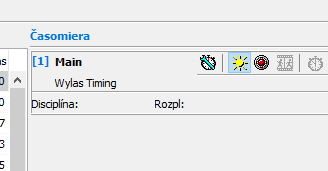 v PC Wylas spusiť RECORDER, tu je všetko nastavené, nie je potrebné nič meniť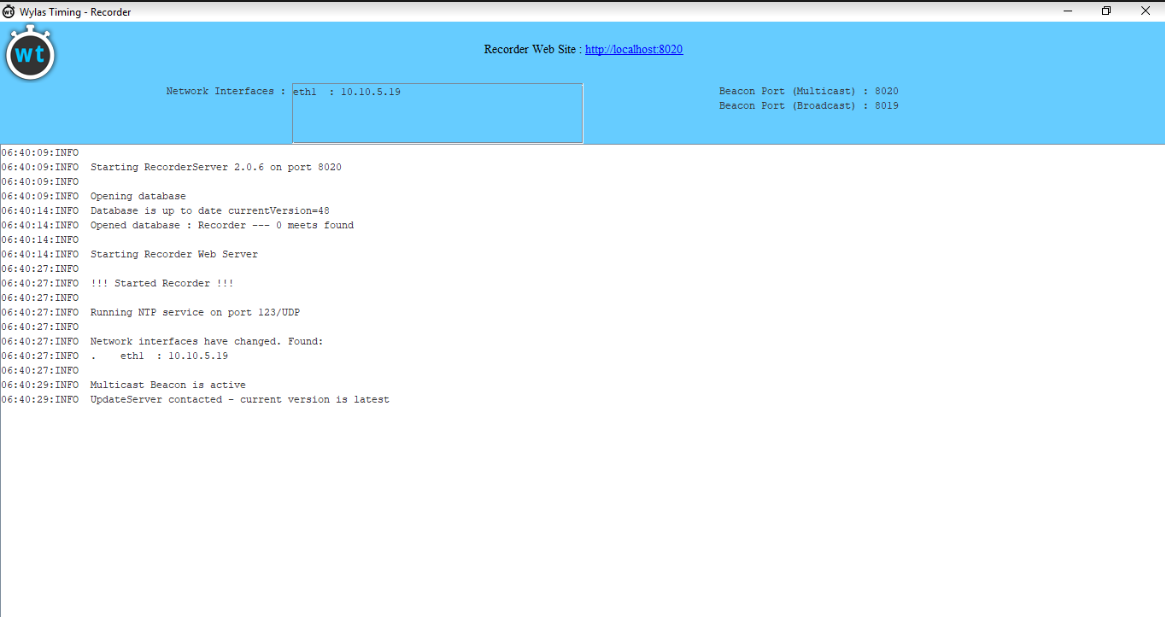 tento program musí počas celého merania byť spustený, a NEVYPÍNA SA!!! Klikneme na odkaz hore v strede okna Recorder Web Site: ...V prehliadači sa otvorí okno s Wylas časomierou, s ktorou budeme pracovať ďalej, s ničím iným sa už pracovať nebudeNASTAVENIE WYLAS programu v PC Wylas:Klikneme na Adapters a vyberieme Splash Adapter, kde sa následne otvorí nastavenie spojenia s MM. Tu sa nastaví LEN webService url. Musí sa zachovať zobrazený formát zápisu s tým, že si tu nastavíte Vašu IP adresu z PC MM, v mojom prípade je to 10.10.5.191. 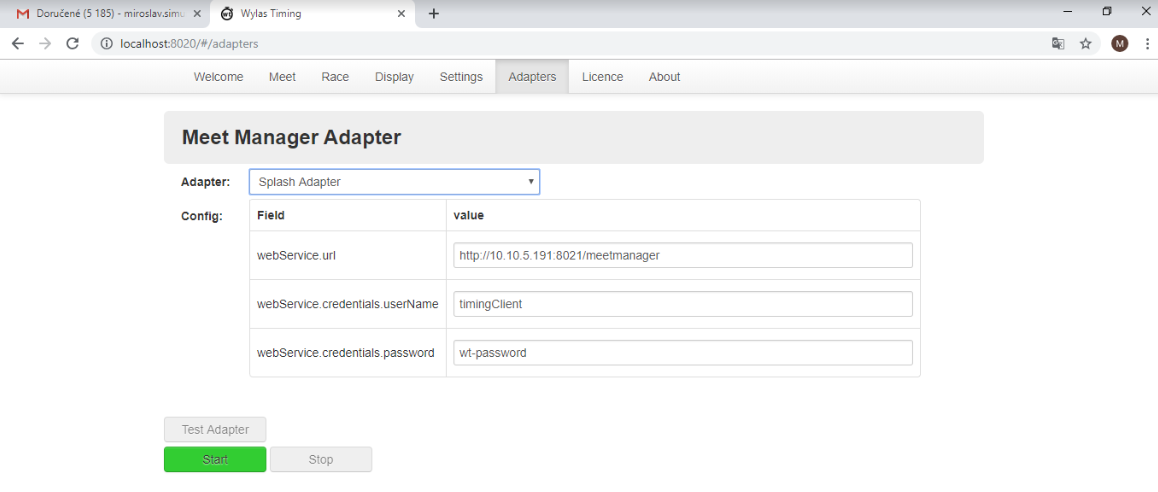 Keď máme nastavený tento riadok, stlačíme Start, a sprístupnia sa tlačítka Test Adapter a Stop. Klikneme Test adapter a hore sa vypíše že je všetko v poriadku. Týmto krokom máme všetko pripravené a obidva PC a obidva software sú spojené.Klikneme na Meet. Pre nové preteky klikneme na Add Meet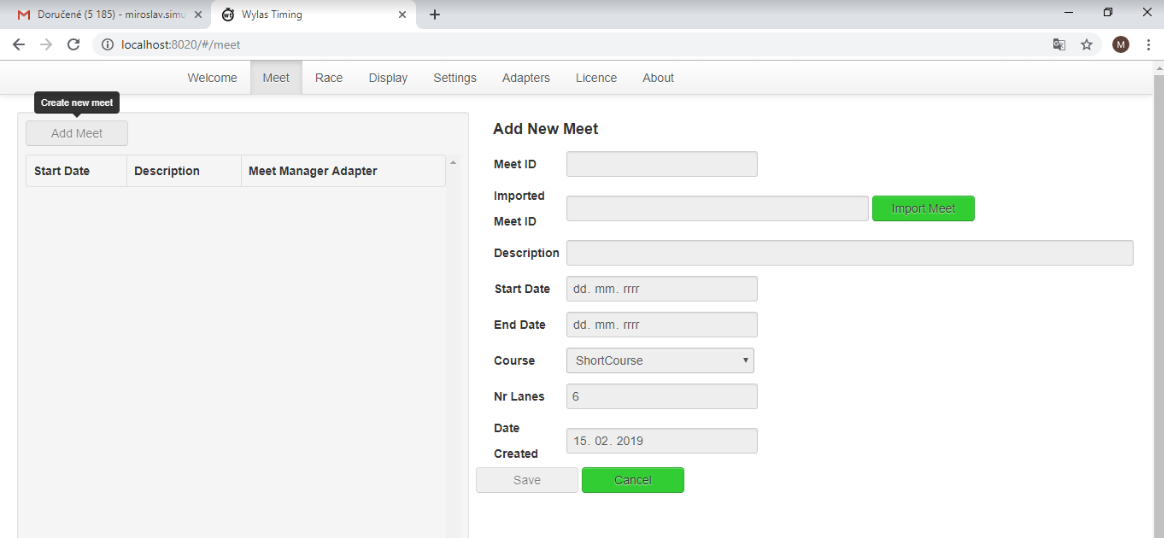 Jediná možnosť je Import Meet vpravo, takže tam kliknemeVyberieme poldeň ktorý ideme merať, v mojom prípade 1 – 16.február 2019Následne vyplníme požadované položky:Start dateEnd dateCourse – krátky bazén, dlhé bazénNr Lines – počet dráh, malo by byť prednastavené, ak nesedí opravímePOTVRDÍME SAVEZobrazia sa vám vpravo zoznamy rozplaviebPOTVRDÍME SELECT AS CURRENTPo tomto potvrdení sa vľavo aktuálny poldeň vysvieti na červeno, a tým je všetko pripravené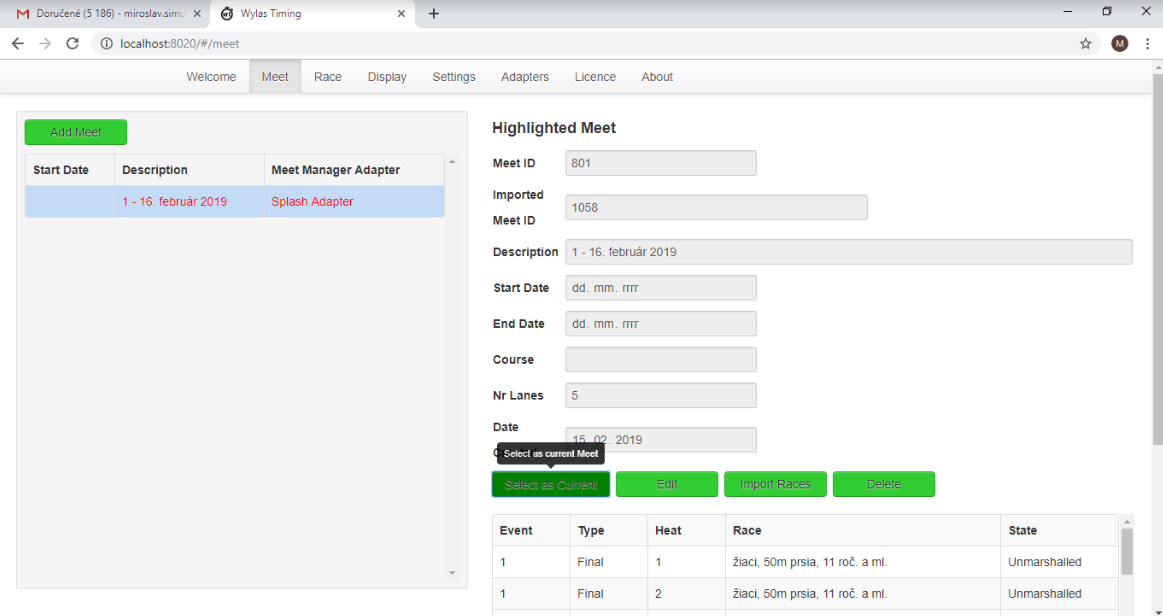 MERANIE PRETEKOVKlikneme na RaceVyberieme prvú rozplavbu vľavo a vpravo sa nám zobrazí samotné meranieŠTART: kliknúť na MarshallNásledne budú nabiehať časy z dráhPo doplávaní FINALLISE (týmto sa rozplavba uzavrie a odošlú sa časy do MeetManageru) – ak je aktualizovaná verzia, tak je tlačidlo FINALISE AND NEXT, a v tomto prípade vynecháme stláčanie ďalšej rozplavby, nastaví sa automatickyKlikneme vľavo na ďalšiu rozplavbu a opať na MarshallA tak dookola...Poznámky:Štartér má iný telefón a inú appku v telefóne. Tento telefón je potrebné prepojiť s reproduktorom, ktorý sa zapne na pás a so štartovacou pištoľou a mikrofónom. Prepojovacie káble sú v kufri.Časomerač kliká len na telefóne tlačítko Volume+ /pridanie hlasitosti/ pri každom dohmate pretekára, tzo isté ako keby mačkal robertka, nič iné na telefóne nestláča.Štartér na telefóne nič nestláča. Cez mikrofón dá povel na miesta a pištoľou štartuje.Všetko sa ovláda z programu Wylas z PC Wylas.V pištoli sú 3xtuškové baterky, doporučujem mať so sebou náhradné, ak by náhodou.Telefóny bez problémov vydržia celý deň, ja som cez obed telefóny nevypínal.Pre Meet Manager – po odoslaní z Wylas sa uzavrie rozplavba. Ak tam predtým boli napr. diskvalifikácie, tie sa asi vymažú pri odoslaní výsledkov z Wylasu. Preto doporučujem Disk dávať až následne potom.